от 30 января 2020 года									         № 27-рОб утверждении инвестиционного плана городского округа город Шахунья Нижегородской областиВ соответствии с Указом Президента Российской Федерации от 25 апреля 2019 года № 193 «Об оценке эффективности деятельности высших должностных лиц (руководителей высших исполнительных органов государственной власти) субъектов Российской Федерации и деятельности органов исполнительной власти субъектов Российской Федерации», в целях реализации Протокола совещания Губернатора с главами местного самоуправления и главами администраций муниципальных районов 
и городских округов Нижегородской области от 17 декабря 2019 года 
№ Сл-001-437758/19:1. Утвердить прилагаемый Инвестиционный план городского округа город Шахунья Нижегородской области.2. Настоящее распоряжение вступает в силу с даты подписания.3. Начальнику общего отдела администрации городского округа город Шахунья Нижегородской области обеспечить размещение настоящего распоряжения на официальном сайте администрации городского округа город Шахунья Нижегородской области.4. Контроль за исполнением настоящего распоряжения оставляю за собой.Глава местного самоуправлениягородского округа город Шахунья						          Р.В.Кошелев______________________________________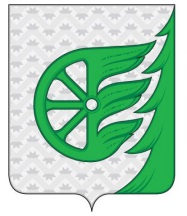 Администрация городского округа город ШахуньяНижегородской областиР А С П О Р Я Ж Е Н И ЕУтвержденраспоряжением администрациигородского округа город ШахуньяНижегородской областиот 30.01.2020 г. № 27-рИнвестиционный план городского округа город Шахунья Нижегородской области Инвестиционный план городского округа город Шахунья Нижегородской области Инвестиционный план городского округа город Шахунья Нижегородской области Инвестиционный план городского округа город Шахунья Нижегородской области Инвестиционный план городского округа город Шахунья Нижегородской области Инвестиционный план городского округа город Шахунья Нижегородской области Инвестиционный план городского округа город Шахунья Нижегородской области Инвестиционный план городского округа город Шахунья Нижегородской области Инвестиционный план городского округа город Шахунья Нижегородской области Инвестиционный план городского округа город Шахунья Нижегородской области Инвестиционный план городского округа город Шахунья Нижегородской области Инвестиционный план городского округа город Шахунья Нижегородской области Инвестиционный план городского округа город Шахунья Нижегородской области Инвестиционный план городского округа город Шахунья Нижегородской области № п/пНаименование проекта/
наименование населённого пункта, где будет реализован проектИнвесторОтветственный исполнитель, в т.ч. наименование ГП,
в рамках которой осуществляется финансированиеВид экономической деятельностиСроки реализацииПериодОбъем инвестиций/финансирования, 
млн. руб.Объем инвестиций/финансирования, 
млн. руб.Объем инвестиций/финансирования, 
млн. руб.Объем инвестиций/финансирования, 
млн. руб.Ожидаемые результаты от реализации проектов/мероприятийОжидаемые результаты от реализации проектов/мероприятийОжидаемые результаты от реализации проектов/мероприятий№ п/пНаименование проекта/
наименование населённого пункта, где будет реализован проектИнвесторОтветственный исполнитель, в т.ч. наименование ГП,
в рамках которой осуществляется финансированиеВид экономической деятельностиСроки реализацииПериодВсего, 
в т.ч.Областной 
бюджетМестный 
бюджетПрочие источникиОбъем отгруженной продукции, 
млн. руб.Новые рабочие места, чел.Предполагаемый уровень среднемесячной заработной платы работников предприятия, руб. (оценка)1Строительство животноводческого комплекса на 500 голов маточного поголовья КРС в АО "Хмелевицы"/ с. Хмелевицы г.о.г. ШахуньяАО "Хмелевицы"АО "Хмелевицы"Сельское хозяйство, Животноводство2019всего120,000,00 0,00 120,0031Строительство животноводческого комплекса на 500 голов маточного поголовья КРС в АО "Хмелевицы"/ с. Хмелевицы г.о.г. ШахуньяАО "Хмелевицы"АО "Хмелевицы"Сельское хозяйство, Животноводство20192019120,00 0,000,00 120,00-3200002Строительство животноводческого комплекса на 500 голов маточного поголовья СПК "Новый путь"/ д. Красногор г.о.г ШахуньяСПК "Новый путь"СПК "Новый путь"Сельское хозяйство, Животноводство2017-2019всего55,700,000,00 55,7032Строительство животноводческого комплекса на 500 голов маточного поголовья СПК "Новый путь"/ д. Красногор г.о.г ШахуньяСПК "Новый путь"СПК "Новый путь"Сельское хозяйство, Животноводство2017-2019201955,70 0,00  0,0055,70-3200003Разработка проектно-сметной документации по проекту "Строительство очистных сооружений"/ р.п. Сява г.о.г. Шахунья Правительство НО, администрация г.о.г. ШахуньяАдминистрация г.о.г.Шахунья ГП "Обеспечение населения качественными услугами в сфере жилищно-коммунального хозяйства"Водоснабжение; водоотведение2019-2020всего12,7412,290,450,003Разработка проектно-сметной документации по проекту "Строительство очистных сооружений"/ р.п. Сява г.о.г. Шахунья Правительство НО, администрация г.о.г. ШахуньяАдминистрация г.о.г.Шахунья ГП "Обеспечение населения качественными услугами в сфере жилищно-коммунального хозяйства"Водоснабжение; водоотведение2019-202020198,948,490,450,00---3Разработка проектно-сметной документации по проекту "Строительство очистных сооружений"/ р.п. Сява г.о.г. Шахунья Правительство НО, администрация г.о.г. ШахуньяАдминистрация г.о.г.Шахунья ГП "Обеспечение населения качественными услугами в сфере жилищно-коммунального хозяйства"Водоснабжение; водоотведение2019-202020203,803,800,000,00---4Строительство очистных сооружений/ р.п. Сява г.о.г. Шахунья Правительство НО, администрация г.о.г. ШахуньяАдминистрация г.о.г. Шахунья ГП "Обеспечение населения качественными услугами в сфере жилищно-коммунального хозяйства"Водоснабжение; водоотведение2021-2022всего160,00152,008,000,004Строительство очистных сооружений/ р.п. Сява г.о.г. Шахунья Правительство НО, администрация г.о.г. ШахуньяАдминистрация г.о.г. Шахунья ГП "Обеспечение населения качественными услугами в сфере жилищно-коммунального хозяйства"Водоснабжение; водоотведение2021-2022202180,0076,004,000,00---4Строительство очистных сооружений/ р.п. Сява г.о.г. Шахунья Правительство НО, администрация г.о.г. ШахуньяАдминистрация г.о.г. Шахунья ГП "Обеспечение населения качественными услугами в сфере жилищно-коммунального хозяйства"Водоснабжение; водоотведение2021-2022202280,0076,004,000,00---5Разработка проектно-сметной документации по проекту "Строительство станции биологоческой очистки"/ р.п. Вахтан г.о.г. Шахунья Правительство НО, администрация г.о.г. ШахуньяАдминистрация г.о.г. Шахунья 
ГП "Обеспечение населения качественными услугами в сфере жилищно-коммунального хозяйства"Водоснабжение; водоотведение2019-2020всего16,1215,560,560,005Разработка проектно-сметной документации по проекту "Строительство станции биологоческой очистки"/ р.п. Вахтан г.о.г. Шахунья Правительство НО, администрация г.о.г. ШахуньяАдминистрация г.о.г. Шахунья 
ГП "Обеспечение населения качественными услугами в сфере жилищно-коммунального хозяйства"Водоснабжение; водоотведение2019-2020201911,2810,720,560,00---5Разработка проектно-сметной документации по проекту "Строительство станции биологоческой очистки"/ р.п. Вахтан г.о.г. Шахунья Правительство НО, администрация г.о.г. ШахуньяАдминистрация г.о.г. Шахунья 
ГП "Обеспечение населения качественными услугами в сфере жилищно-коммунального хозяйства"Водоснабжение; водоотведение2019-202020204,844,840,00 0,00---6Строительство станции биологоческой очистки/ р.п. Вахтан г.о.г. Шахунья Правительство НО, администрация г.о.г. ШахуньяАдминистрация г.о.г. Шахунья ГП "Обеспечение населения качественными услугами в сфере жилищно-коммунального хозяйства"Водоснабжение; водоотведение2022-2023всего200,00190,0010,000,006Строительство станции биологоческой очистки/ р.п. Вахтан г.о.г. Шахунья Правительство НО, администрация г.о.г. ШахуньяАдминистрация г.о.г. Шахунья ГП "Обеспечение населения качественными услугами в сфере жилищно-коммунального хозяйства"Водоснабжение; водоотведение2022-20232022100,0095,005,000,00---6Строительство станции биологоческой очистки/ р.п. Вахтан г.о.г. Шахунья Правительство НО, администрация г.о.г. ШахуньяАдминистрация г.о.г. Шахунья ГП "Обеспечение населения качественными услугами в сфере жилищно-коммунального хозяйства"Водоснабжение; водоотведение2022-20232023100,0095,005,000,00---7Реконструкция системы водоснабжения в д. Б.Свеча г.о.г. Шахунья (обеспечение населения качественной питьевой водой из систем централизованного водоснабжения)/ д. Б.Свеча, г.о.г. ШахуньяПравительство НО, администрация г.о.г. ШахуньяАдминистрация г.о.г. Шахунья ГП "Обеспечение населения качественными услугами в сфере жилищно-коммунального хозяйства"Водоснабжение; водоотведение2019-2020всего1,471,180,290,007Реконструкция системы водоснабжения в д. Б.Свеча г.о.г. Шахунья (обеспечение населения качественной питьевой водой из систем централизованного водоснабжения)/ д. Б.Свеча, г.о.г. ШахуньяПравительство НО, администрация г.о.г. ШахуньяАдминистрация г.о.г. Шахунья ГП "Обеспечение населения качественными услугами в сфере жилищно-коммунального хозяйства"Водоснабжение; водоотведение2019-202020190,910,730,180,00---7Реконструкция системы водоснабжения в д. Б.Свеча г.о.г. Шахунья (обеспечение населения качественной питьевой водой из систем централизованного водоснабжения)/ д. Б.Свеча, г.о.г. ШахуньяПравительство НО, администрация г.о.г. ШахуньяАдминистрация г.о.г. Шахунья ГП "Обеспечение населения качественными услугами в сфере жилищно-коммунального хозяйства"Водоснабжение; водоотведение2019-202020200,560,450,110,00---8Строительство многоквартирных жилых домов (Предоставление жилых помещений гражданам в рамках реализации мерприятий по переселению граждан из аварийного жилищного фонда на территории Нижегородской области)/ г.о.г. ШахуньяПравительство НО, администрация г.о.г. ШахуньяАдминистрация г.о.г. Шахунья ГП "Переселение граждан из аварийного жилищного фонда на территории Нижегородской области на 2019-2025 годы"Строительство2019-2024всего200,547,143,78189,628Строительство многоквартирных жилых домов (Предоставление жилых помещений гражданам в рамках реализации мерприятий по переселению граждан из аварийного жилищного фонда на территории Нижегородской области)/ г.о.г. ШахуньяПравительство НО, администрация г.о.г. ШахуньяАдминистрация г.о.г. Шахунья ГП "Переселение граждан из аварийного жилищного фонда на территории Нижегородской области на 2019-2025 годы"Строительство2019-2024201926,020,930,2324,86---8Строительство многоквартирных жилых домов (Предоставление жилых помещений гражданам в рамках реализации мерприятий по переселению граждан из аварийного жилищного фонда на территории Нижегородской области)/ г.о.г. ШахуньяПравительство НО, администрация г.о.г. ШахуньяАдминистрация г.о.г. Шахунья ГП "Переселение граждан из аварийного жилищного фонда на территории Нижегородской области на 2019-2025 годы"Строительство2019-2024202031,580,962,2428,38---8Строительство многоквартирных жилых домов (Предоставление жилых помещений гражданам в рамках реализации мерприятий по переселению граждан из аварийного жилищного фонда на территории Нижегородской области)/ г.о.г. ШахуньяПравительство НО, администрация г.о.г. ШахуньяАдминистрация г.о.г. Шахунья ГП "Переселение граждан из аварийного жилищного фонда на территории Нижегородской области на 2019-2025 годы"Строительство2019-2024202113,390,440,1112,84---8Строительство многоквартирных жилых домов (Предоставление жилых помещений гражданам в рамках реализации мерприятий по переселению граждан из аварийного жилищного фонда на территории Нижегородской области)/ г.о.г. ШахуньяПравительство НО, администрация г.о.г. ШахуньяАдминистрация г.о.г. Шахунья ГП "Переселение граждан из аварийного жилищного фонда на территории Нижегородской области на 2019-2025 годы"Строительство2019-2024202248,752,130,5346,09---8Строительство многоквартирных жилых домов (Предоставление жилых помещений гражданам в рамках реализации мерприятий по переселению граждан из аварийного жилищного фонда на территории Нижегородской области)/ г.о.г. ШахуньяПравительство НО, администрация г.о.г. ШахуньяАдминистрация г.о.г. Шахунья ГП "Переселение граждан из аварийного жилищного фонда на территории Нижегородской области на 2019-2025 годы"Строительство2019-2024202344,971,530,3843,06---8Строительство многоквартирных жилых домов (Предоставление жилых помещений гражданам в рамках реализации мерприятий по переселению граждан из аварийного жилищного фонда на территории Нижегородской области)/ г.о.г. ШахуньяПравительство НО, администрация г.о.г. ШахуньяАдминистрация г.о.г. Шахунья ГП "Переселение граждан из аварийного жилищного фонда на территории Нижегородской области на 2019-2025 годы"Строительство2019-2024202435,831,150,2934,39---9Устройство транспортно-пересадочного узла в г. Шахунья/ г. Шахунья Правительство НО, администрация г.о.г. ШахуньяАдминистрация городского округа город Шахунья, ГП "Развитие транспортной системы Нижегородской области"Транспортировка и хранение2020всего6,495,191,300,00 9Устройство транспортно-пересадочного узла в г. Шахунья/ г. Шахунья Правительство НО, администрация г.о.г. ШахуньяАдминистрация городского округа город Шахунья, ГП "Развитие транспортной системы Нижегородской области"Транспортировка и хранение202020206,495,191,30 0,00---10Реконструкция автомобильных дорог в г. Шахунья /г. ШахуньяПравительство НО, администрация г.о.г. ШахуньяАдминистрация г.о.г. ШахуньяТранспортировка и хранение2020-2021всего42,9039,003,900,00 10Реконструкция автомобильных дорог в г. Шахунья /г. ШахуньяПравительство НО, администрация г.о.г. ШахуньяАдминистрация г.о.г. ШахуньяТранспортировка и хранение2020-2021202031,9029,002,900,00---10Реконструкция автомобильных дорог в г. Шахунья /г. ШахуньяПравительство НО, администрация г.о.г. ШахуньяАдминистрация г.о.г. ШахуньяТранспортировка и хранение2020-2021202111,0010,001,000,00 ---11Реализация проектов в рамках ГП "Комплексное развитие сельских территорий" на территории г.о.г. Шахунья/ г.о.г. ШахуньяАдминистрация г.о.г. ШахуньяАдминистрация г.о.г. Шахунья ГП "Комплексное развитие сельских территорий"Деятельность административная и сопутствующие дополнительные услуги2021-2024всего80,000,0080,000,0011Реализация проектов в рамках ГП "Комплексное развитие сельских территорий" на территории г.о.г. Шахунья/ г.о.г. ШахуньяАдминистрация г.о.г. ШахуньяАдминистрация г.о.г. Шахунья ГП "Комплексное развитие сельских территорий"Деятельность административная и сопутствующие дополнительные услуги2021-2024202115,000,0015,000,00---11Реализация проектов в рамках ГП "Комплексное развитие сельских территорий" на территории г.о.г. Шахунья/ г.о.г. ШахуньяАдминистрация г.о.г. ШахуньяАдминистрация г.о.г. Шахунья ГП "Комплексное развитие сельских территорий"Деятельность административная и сопутствующие дополнительные услуги2021-2024202220,000,0020,000,00---11Реализация проектов в рамках ГП "Комплексное развитие сельских территорий" на территории г.о.г. Шахунья/ г.о.г. ШахуньяАдминистрация г.о.г. ШахуньяАдминистрация г.о.г. Шахунья ГП "Комплексное развитие сельских территорий"Деятельность административная и сопутствующие дополнительные услуги2021-2024202320,000,0020,000,00---11Реализация проектов в рамках ГП "Комплексное развитие сельских территорий" на территории г.о.г. Шахунья/ г.о.г. ШахуньяАдминистрация г.о.г. ШахуньяАдминистрация г.о.г. Шахунья ГП "Комплексное развитие сельских территорий"Деятельность административная и сопутствующие дополнительные услуги2021-2024202425,000,0025,000,00---12Благоустройство общественных пространств/ г.о.г. ШахуньяПравительство НО, администрация г.о.г. ШахуньяАдминистрация г.о.г. Шахунья, ГП "Формирование комфортной городской среды"Государственное управление и обеспечение военной безопасности, социальное обеспечение2019-2024всего8,160,577,590,0012Благоустройство общественных пространств/ г.о.г. ШахуньяПравительство НО, администрация г.о.г. ШахуньяАдминистрация г.о.г. Шахунья, ГП "Формирование комфортной городской среды"Государственное управление и обеспечение военной безопасности, социальное обеспечение2019-202420192,160,571,590,00---12Благоустройство общественных пространств/ г.о.г. ШахуньяПравительство НО, администрация г.о.г. ШахуньяАдминистрация г.о.г. Шахунья, ГП "Формирование комфортной городской среды"Государственное управление и обеспечение военной безопасности, социальное обеспечение2019-202420201,200,001,200,00---12Благоустройство общественных пространств/ г.о.г. ШахуньяПравительство НО, администрация г.о.г. ШахуньяАдминистрация г.о.г. Шахунья, ГП "Формирование комфортной городской среды"Государственное управление и обеспечение военной безопасности, социальное обеспечение2019-202420211,200,001,200,00---12Благоустройство общественных пространств/ г.о.г. ШахуньяПравительство НО, администрация г.о.г. ШахуньяАдминистрация г.о.г. Шахунья, ГП "Формирование комфортной городской среды"Государственное управление и обеспечение военной безопасности, социальное обеспечение2019-202420221,200,001,200,00---12Благоустройство общественных пространств/ г.о.г. ШахуньяПравительство НО, администрация г.о.г. ШахуньяАдминистрация г.о.г. Шахунья, ГП "Формирование комфортной городской среды"Государственное управление и обеспечение военной безопасности, социальное обеспечение2019-202420231,200,001,200,00---12Благоустройство общественных пространств/ г.о.г. ШахуньяПравительство НО, администрация г.о.г. ШахуньяАдминистрация г.о.г. Шахунья, ГП "Формирование комфортной городской среды"Государственное управление и обеспечение военной безопасности, социальное обеспечение2019-202420241,200,001,200,00---13Благоустройство дворовых территорий /г.о.г. ШахуньяПравительство НО, администрация г.о.г. ШахуньяАдминистрация г.о.г. Шахунья, ГП "Формирование комфортной городской среды"Государственное управление и обеспечение военной безопасности, социальное обеспечение2020-2024всего6,550,006,550,0013Благоустройство дворовых территорий /г.о.г. ШахуньяПравительство НО, администрация г.о.г. ШахуньяАдминистрация г.о.г. Шахунья, ГП "Формирование комфортной городской среды"Государственное управление и обеспечение военной безопасности, социальное обеспечение2020-202420201,310,001,310,00---13Благоустройство дворовых территорий /г.о.г. ШахуньяПравительство НО, администрация г.о.г. ШахуньяАдминистрация г.о.г. Шахунья, ГП "Формирование комфортной городской среды"Государственное управление и обеспечение военной безопасности, социальное обеспечение2020-202420211,310,001,310,00---13Благоустройство дворовых территорий /г.о.г. ШахуньяПравительство НО, администрация г.о.г. ШахуньяАдминистрация г.о.г. Шахунья, ГП "Формирование комфортной городской среды"Государственное управление и обеспечение военной безопасности, социальное обеспечение2020-202420221,310,001,310,00---13Благоустройство дворовых территорий /г.о.г. ШахуньяПравительство НО, администрация г.о.г. ШахуньяАдминистрация г.о.г. Шахунья, ГП "Формирование комфортной городской среды"Государственное управление и обеспечение военной безопасности, социальное обеспечение2020-202420231,310,001,310,00---13Благоустройство дворовых территорий /г.о.г. ШахуньяПравительство НО, администрация г.о.г. ШахуньяАдминистрация г.о.г. Шахунья, ГП "Формирование комфортной городской среды"Государственное управление и обеспечение военной безопасности, социальное обеспечение2020-202420241,310,001,310,00---14Строительство здания школы в с.Хмелевицы/ с. Хмелевицы г.о.г. Шахунья Правительство НО, администрация г.о.г. ШахуньяМинистерство образования, науки и молодежной политики НО, администрация г.о.г. Шахунья ГП "Создание новых мест в общеобразовательных организациях Нижегородской области в соответствии с прогнозируемой потребностью и современными условиями обучения, на 2016 - 2025 годы"Образование 2019-2020всего262,05232,4029,660,0014Строительство здания школы в с.Хмелевицы/ с. Хмелевицы г.о.г. Шахунья Правительство НО, администрация г.о.г. ШахуньяМинистерство образования, науки и молодежной политики НО, администрация г.о.г. Шахунья ГП "Создание новых мест в общеобразовательных организациях Нижегородской области в соответствии с прогнозируемой потребностью и современными условиями обучения, на 2016 - 2025 годы"Образование 2019-2020201950,0049,500,500,00---14Строительство здания школы в с.Хмелевицы/ с. Хмелевицы г.о.г. Шахунья Правительство НО, администрация г.о.г. ШахуньяМинистерство образования, науки и молодежной политики НО, администрация г.о.г. Шахунья ГП "Создание новых мест в общеобразовательных организациях Нижегородской области в соответствии с прогнозируемой потребностью и современными условиями обучения, на 2016 - 2025 годы"Образование 2019-20202020212,06182,9029,160,00---15Капитальный ремонт МБОУ Сявской СОШ в р.п. Сява г.о.г. Шахунья/ р.п. Сява г.о.г. ШахуньяПравительство НО, администрация г.о.г. ШахуньяАдминистрация г.о.г. Шахунья, ГП"Капитальный ремонт образовательных организаций
Нижегородской области, реализующих
общеобразовательные программы"Образование 2021всего113,64107,965,680,0015Капитальный ремонт МБОУ Сявской СОШ в р.п. Сява г.о.г. Шахунья/ р.п. Сява г.о.г. ШахуньяПравительство НО, администрация г.о.г. ШахуньяАдминистрация г.о.г. Шахунья, ГП"Капитальный ремонт образовательных организаций
Нижегородской области, реализующих
общеобразовательные программы"Образование 20212021113,64107,965,680,00---16Капитальный ремонт в образовательных учреждениях г.о.г. Шахунья по отдельным видам работ/ г.о.г. ШахуньяПравительство НО, администрация городского округа город ШахуньяАдминистрация г.о.г. Шахунья, ГП"Капитальный ремонт образовательных организаций
Нижегородской области, реализующих
общеобразовательные программы"Образование 2019-2024всего185,19175,929,260,0016Капитальный ремонт в образовательных учреждениях г.о.г. Шахунья по отдельным видам работ/ г.о.г. ШахуньяПравительство НО, администрация городского округа город ШахуньяАдминистрация г.о.г. Шахунья, ГП"Капитальный ремонт образовательных организаций
Нижегородской области, реализующих
общеобразовательные программы"Образование 2019-202420196,175,860,310,00---16Капитальный ремонт в образовательных учреждениях г.о.г. Шахунья по отдельным видам работ/ г.о.г. ШахуньяПравительство НО, администрация городского округа город ШахуньяАдминистрация г.о.г. Шахунья, ГП"Капитальный ремонт образовательных организаций
Нижегородской области, реализующих
общеобразовательные программы"Образование 2019-2024202015,4814,710,770,00---16Капитальный ремонт в образовательных учреждениях г.о.г. Шахунья по отдельным видам работ/ г.о.г. ШахуньяПравительство НО, администрация городского округа город ШахуньяАдминистрация г.о.г. Шахунья, ГП"Капитальный ремонт образовательных организаций
Нижегородской области, реализующих
общеобразовательные программы"Образование 2019-2024202111,1410,580,560,00---16Капитальный ремонт в образовательных учреждениях г.о.г. Шахунья по отдельным видам работ/ г.о.г. ШахуньяПравительство НО, администрация городского округа город ШахуньяАдминистрация г.о.г. Шахунья, ГП"Капитальный ремонт образовательных организаций
Нижегородской области, реализующих
общеобразовательные программы"Образование 2019-2024202228,1626,751,410,00---16Капитальный ремонт в образовательных учреждениях г.о.г. Шахунья по отдельным видам работ/ г.о.г. ШахуньяПравительство НО, администрация городского округа город ШахуньяАдминистрация г.о.г. Шахунья, ГП"Капитальный ремонт образовательных организаций
Нижегородской области, реализующих
общеобразовательные программы"Образование 2019-2024202395,8491,054,790,00---16Капитальный ремонт в образовательных учреждениях г.о.г. Шахунья по отдельным видам работ/ г.о.г. ШахуньяПравительство НО, администрация городского округа город ШахуньяАдминистрация г.о.г. Шахунья, ГП"Капитальный ремонт образовательных организаций
Нижегородской области, реализующих
общеобразовательные программы"Образование 2019-2024202428,4026,981,420,00---17Капитальный ремонт дошкольных образовательных учреждений/
г.о.г. ШахуньяПравительство НО, администрация городского округа город ШахуньяАдминистрация г.о.г. Шахунья, ГП"Капитальный ремонт образовательных организаций
Нижегородской области, реализующих
общеобразовательные программы"Образование 2020-2024всего310,63295,0915,540,0017Капитальный ремонт дошкольных образовательных учреждений/
г.о.г. ШахуньяПравительство НО, администрация городского округа город ШахуньяАдминистрация г.о.г. Шахунья, ГП"Капитальный ремонт образовательных организаций
Нижегородской области, реализующих
общеобразовательные программы"Образование 2020-202420207,997,580,410,00---17Капитальный ремонт дошкольных образовательных учреждений/
г.о.г. ШахуньяПравительство НО, администрация городского округа город ШахуньяАдминистрация г.о.г. Шахунья, ГП"Капитальный ремонт образовательных организаций
Нижегородской области, реализующих
общеобразовательные программы"Образование 2020-2024202118,2217,310,910,00---17Капитальный ремонт дошкольных образовательных учреждений/
г.о.г. ШахуньяПравительство НО, администрация городского округа город ШахуньяАдминистрация г.о.г. Шахунья, ГП"Капитальный ремонт образовательных организаций
Нижегородской области, реализующих
общеобразовательные программы"Образование 2020-2024202234,6932,961,730,00---17Капитальный ремонт дошкольных образовательных учреждений/
г.о.г. ШахуньяПравительство НО, администрация городского округа город ШахуньяАдминистрация г.о.г. Шахунья, ГП"Капитальный ремонт образовательных организаций
Нижегородской области, реализующих
общеобразовательные программы"Образование 2020-2024202345,1642,902,260,00---17Капитальный ремонт дошкольных образовательных учреждений/
г.о.г. ШахуньяПравительство НО, администрация городского округа город ШахуньяАдминистрация г.о.г. Шахунья, ГП"Капитальный ремонт образовательных организаций
Нижегородской области, реализующих
общеобразовательные программы"Образование 2020-20242024204,57194,3410,230,00---18Строительство фельдшерско-аккушерского пункта в д. Б.Свеча /д.Б.Свеча г.о.г. ШахуньяПравительство НОГБУЗ НО " Шахунская ЦРБ" ГП "Развития здравоохранения Нижегородской области"Деятельность в области здравоохранения и социальных услуг2020всего8,758,750,000,0018Строительство фельдшерско-аккушерского пункта в д. Б.Свеча /д.Б.Свеча г.о.г. ШахуньяПравительство НОГБУЗ НО " Шахунская ЦРБ" ГП "Развития здравоохранения Нижегородской области"Деятельность в области здравоохранения и социальных услуг202020208,758,750,000,00---19 Строительство перехода между отделением терапевтического корпуса и отделением хирургии с операционным блоком главного корпуса ГБУЗ НО "Шахунская ЦРБ" /г. ШахуньяПравительство НОГБУЗ НО "Шахунская ЦРБ"
ГП "Развития здравоохранения Нижегородской области"Деятельность в области здравоохранения и социальных услуг2019всего15,3915,390,000,0019 Строительство перехода между отделением терапевтического корпуса и отделением хирургии с операционным блоком главного корпуса ГБУЗ НО "Шахунская ЦРБ" /г. ШахуньяПравительство НОГБУЗ НО "Шахунская ЦРБ"
ГП "Развития здравоохранения Нижегородской области"Деятельность в области здравоохранения и социальных услуг2019201915,3915,390,000,00---20
Ремонт МБУК "Дворец культуры рабочего поселка Вахтан"/р.п. Вахтан г.о.г. ШахуньяПравительство НОАдминистрация г.о.г. Шахунья
Мероприятие в рамках проекта модельный бюджет территории "Вам решать" (непрограммные расходы)Деятельность в области культуры и спорта, организации досуга и развлечений2020всего8,668,660,000,0020
Ремонт МБУК "Дворец культуры рабочего поселка Вахтан"/р.п. Вахтан г.о.г. ШахуньяПравительство НОАдминистрация г.о.г. Шахунья
Мероприятие в рамках проекта модельный бюджет территории "Вам решать" (непрограммные расходы)Деятельность в области культуры и спорта, организации досуга и развлечений202020208,668,660,000,00---21Строительство модульного типового дома культуры на 182 места в с. Хмелевицы/ с. Хмелевицы, г.о.г. ШахуньяПравительство НО, администрация г.о.г. ШахуньяМинистерство культуры НО, ГП "Развитие культуры и туризма Нижегородской области"Деятельность в области культуры и спорта, организации досуга и развлечений2021всего23,4218,744,680,0021Строительство модульного типового дома культуры на 182 места в с. Хмелевицы/ с. Хмелевицы, г.о.г. ШахуньяПравительство НО, администрация г.о.г. ШахуньяМинистерство культуры НО, ГП "Развитие культуры и туризма Нижегородской области"Деятельность в области культуры и спорта, организации досуга и развлечений2021202123,4218,744,680,00---22Текущие  инвестицииПредприятия и организации г.о.г. ШахуньяПредприятия и организации г.о.г. ШахуньяВ целом по видам экономической деятельности2019-2024всего826,180,000,00826,1822Текущие  инвестицииПредприятия и организации г.о.г. ШахуньяПредприятия и организации г.о.г. ШахуньяВ целом по видам экономической деятельности2019-2024201957,500,000,0057,50---22Текущие  инвестицииПредприятия и организации г.о.г. ШахуньяПредприятия и организации г.о.г. ШахуньяВ целом по видам экономической деятельности2019-2024202054,800,000,0054,80---22Текущие  инвестицииПредприятия и организации г.о.г. ШахуньяПредприятия и организации г.о.г. ШахуньяВ целом по видам экономической деятельности2019-20242021136,270,000,00136,27---22Текущие  инвестицииПредприятия и организации г.о.г. ШахуньяПредприятия и организации г.о.г. ШахуньяВ целом по видам экономической деятельности2019-20242022146,500,000,00146,50---22Текущие  инвестицииПредприятия и организации г.о.г. ШахуньяПредприятия и организации г.о.г. ШахуньяВ целом по видам экономической деятельности2019-20242023189,710,000,00189,71---22Текущие  инвестицииПредприятия и организации г.о.г. ШахуньяПредприятия и организации г.о.г. ШахуньяВ целом по видам экономической деятельности2019-20242024241,400,000,00241,40---